QUAÛNG  HOAÈNG  MINH  TAÄPQUYEÅN  6THIEÂN  THÖÙ  HAI:  BIEÄN  HOAËC (PHAÀN  2)Nhieàu ñôøi vua quan treä hoaëc giaûi thöôïng.Ñôøi Ñöôøng, coù Thaùi söû truyeàn dòch, boån toâng Lyù Laõo, nghi kî ñaïo Phaät, thaàm möu ñoà tieâu dieät.Ñaàu nieân hieäu Voõ Ñöùc, trong boä Thöôïng Thö coù cheùp ñuû. Ñaõ chaúng phaûi kinh saùch ñöông thôøi trong nöôùc lieàn boû ñi. Truyeàn Dòch khoâng thaéng ñöôïc lieàn töùc giaän, beøn neâu ra soá vua quan xöa nay cheâ bai Phaät phaùp goàm hai möôi laêm ngöôøi. Soaïn thöù lôùp danh muïc thaønh boä “Cao Thöùc Truyeän” möôøi quyeån. Sao cheùp ñem baùn ôû chôï, muoán phoâ tröông roäng ñieàu khoâng toát kia, laïi taêng theâm toäi naëng kia.Coøn nhö Tröông Loã y cöù vaøo Haùn Trung Huyønh Caân traùi laïi vôùi thieân haï. Ñaây ñeàu laø hoïc troø cuûa hoï Lyù phaûn nghòch, che giaáu khoâng noùi ra ñieàu xaáu, cho raèng heát loøng ñoái vôùi vaên luaän. Phaøm thaùnh cao deõ ñoå, caây toát nhaønh laù sum sueâ. Chæ coù ta laø thanh cao, vì theá dò ñaïo ganh gheùt, khoâng ñaùng laáy laøm laï cho boïn thaáp keùm kia. Thaät chöa thaáy boïn naøy xaáu xa laïi theâm nhuïc nhaõ. Maét khoâng bò nhaëm thì caàn gì phaûi ngaên ngöøa. Vì theá, do kia laäp lôøi tuøy thuaän khai duï. Ñaây thôøi xöa nay haønh söï giaûi thích phaùn quyeát thieân phaàn, ngöôøi chöa thaáy roäng cho laø môùi laøm. Xöa Lieâu Traàn giaûi löôïc neâu leân lyù do, giuùp thaàn ñaây khai môû cuõng xöng laø Cao Thöùc. Laïi Truyeàn Thò trí thöùc keùm coõi, taøi naêng nöông ôû ngöôøi. Ñeàu trình baøy thôøi gian, söï vieäc coù suy coù thaïnh. Vieäc Thaùi Baùn ñaøo haàm choân soáng chuùng taêng vaø ñoát heát kinh töôïng coù theå goïi laø khoâng ñuùng chaùnh saùch. Caàn döùt boû nhöõng ñieàu söu taàm ñöôïc. Ñaây thaät laø goác giaùo hoùa cuûa vua. Vì theá, giôùi luaät cuûa Taêng, khuoân pheùp cuûa theá tuïc ñôøi ñôøi theâm roõ raøng. Ñaây laø caám ñieàu sai quaáy, ñaâu thaønh huûy boû.Truyeàn Thò (truyeàn dòch) thoâng nhaäp pheá boû giôùi haïn ñaây laø boïn mang loâng phaûi chòu söï laàm than, thaät laø ñaùng thöông!Truyeàn Dòch hoïc söû cuûa Chu Töû, yù muoán tröø boû. Tìm toøi môû roängcaùc ñôøi, noùi veà phaùp phaùp, ñaâu theo söï coøn maát, goàm coù hai möôi laêm ngöôøi, ñaïi khaùi chia laøm hai:Moät: Ban ñaàu toân kính Phaät phaùp, sôï coù söï daâm ueá, vì theá phaûi sa thaûi heát môùi ñöôïc truï trì.Hai: Oaùn gheùt ganh gheùt ñeå hieån baøy söï nguy thaân oaùn gaáp, vì theá phaûi tröø saïch ñeå ñeà cao chí khí.- Moät neâu Vöông Thaàn truï trì goàm möôøi boán ngöôøi. Boä Cao Thöùc Truyeän cuûa truyeàn Dòch chung rieâng bò pheá boû, nay löïa choïn laø nhöõng vò cao quyù.1- Toáng Thaùi Toå 2- Ñöôøng Cao Toå 3- Vöông Ñoä4- Nhan Dieân Chæ 5- Tuùc Ma ChiChu LaõngNgu NguyeânTröông Phoå Tueä 9- Lyù Tích10- Veä Nguyeân Tung 11- Coá HoanHình Töû TaøiCao Ñaïo Nhöôïng 14- Lö Tö Ñaïo.Hai laø neâu Vöông Thaàn huûy dieät goàm möôøi moät ngöôøi. Cao Thöùc Truyeän cuûa Truyeàn Dòch, neâu nhöõng vò Cao Thöùc, nay ngöôøi tìm xeùt beøn loaïi boû.1- Nguïy Thaùi Voõ 2- Chu Cao ToåThaùi MoâLöu ThöDöông Huyeãn Chi 6- Tuaân Teá7- Chöông Cöøu Töû Ñaø 8- Löu Tueä LaâmPhaïm ChaånLyù TöïTruyeàn DòchTöïa ñaàu noùi sa thaûi taêng chuùng laø do coû xaáu moïc laãn loän trongñaùm luùa toát. Teä cuûa vinh hoa baïch thuû, bôûi coù laø do ñaây. Vì theá, loãi cuûa nhoùm saùu vò Tyø-kheo xaûy ra ôû Xaù-veä. Möôøi ñieàu phaïm phaùp phaùt khôûi ôû thaønh Tyø-xaù-ly. Do ñaây baäc Ñaïi thaùnh laäp ñieàu chöông, ngöôøi khoâng hoïc laøm sao bieát ñuùng sai. Beøn coù baûy taån ñeå löôïng toäi nhoû kia, boán phaùp ñeå tröø toäi lôùn. Môû roäng gieàng moái ñeå chæ baøy ba ngaøn oai nghi, hieån thaät nghi ñeå trình baøy taùm muoân teá haïnh. Vì theá, chaùnh phaùp töôïng phaùp ñeàu xöng laø höõu ñaïo, ñoàng goïi laø voâ traàn (khoâng dô ueá). Töø khi phaùp daàn daàn ñeán cöûa vua, nhöõng hình phaït baèng khoå cuï khoâng xaûy ra, Taêng chuùng coù khaép nôi, che giaáu loãi mình, neâu chung ñeå söûa trò baèng daây phaùp.Tuøy caên cô, tuøy thôøi gian khuyeân baûo, duï caàm naém töï gaàn. Laøm ngöôøi ai khoâng coù loãi, ban cho lôøi raên daïy nhö haït chaâu coù thaám nhuaàn, daáu veát xaáu ñoåi toát, bòt tai che maét loãi khoù thaáy. Do ñoù, vua Toáng, vua Ñöôøng ñoàng caùc baäc hieàn, soi xeùt söï môø mòt hay saùng suoát cuûa vaät tình, hieåu ñöôïc söï thuaàn haäu vaø keùm coûi cuûa thôøi tieát nhaân duyeân. Neâu leân söï phaân chia cuûa ñaïo Phaät thì coù loaïn ôû soâng Truy soâng Thaèng. Pheâ phaùn ñöôïc maát cuûa chuùng Taêng thì soâng Truy, soâng Vò khaùc doøng. Khieån traùch keû thoâ bæ tham lam caïnh tranh, huûy boû ñieàu xaáu cuûa Taêng, giöõ laïi ñaïo ñöùc cao thöôïng. Coi troïng vieäc ban ôn ñeå nhieáp hoùa moïi ngöôøi. Coøn caùc ñôøi Haùn, Nguïy, Teà, Löông laø chaùnh. Löôùi trôøi loàng loäng thö laäu thoâi chu soi xeùt chaùnh söï cuûa vua cuøng vaø vieäc aùc nghieät, do ñoù môû mang Phaät phaùp, giuùp khaép naêm thöøa. Goàm hôïp thôøi giaùo hoùa, choïn loïc keû xaáu ngöôøi toát (keû oâ tröôïc ngöôøi thanh tònh), khieán cho ngöôøi xaáu bieát trôû veà, töï söûa ñoåi mình ngaøy caøng ñoåi môùi. Ngöôøi toát thì nuoâi lôùn deã ngoä bieát ñöôïc nhieàu phöông (nhieàu caùch) thích hoùa. Quaàn tieåu cho laø ñoåi thieän, vua Nghieâu vua Thuaán haù chaúng phaûi laø Thaùnh chuû maø giaùo hoùa khoâng baèng Ñôn Chu, Haùn Toå ñaâu thích söï loaïn laïc maø traùi nghòch ñieàu thanh cao. Khoång Moân, Lyù Loä (hoïc troø Khoång Töû) tuy ít maø saün saøng thaêng ñöôøng. Ñeä töû Phaät phaàn nhieàu laø taø maø ñöôïc tham döï vaøo chuùng thanh tònh. Ñaây laø bieát quyeàn ñaïo coù thaêng traàm, thaàn cô lôïi duïng. Hoaëc thaâu vaøo hoaëc phoùng ra. Söï vieäc neâu ra phaûi tuøy thôøi.Baøi töïa sau boû Tam baûo, neáu baûo veä thaân, giöõ maïng neân coù vieäc quyù troïng söï soáng. Quyù troïng taøi cuûa, öa thích aên ngon laø söï traân troïng chung cuûa ngöôøi ñôøi, vì theá xöng laø Ñaïi baûo. Do khoâng beû deïp ñöôïc sinh töû, phaù ñöôïc nuùi xanh, ñaâu coù maát nôi giaø beänh. Ñaây laø lôøi daïy cuûa Phaät. Vì theá, boán ngoïn nuùi eùp ngaët ngoâi vua khoâng thöôøng toàn. Ba töôùng thay ñoåi, cuoäc ñôøi coù vaän meänh. Ñaây laø Thaät Luïc. Theá tuïc coù truyeàn lôøi Saám Kyù, khoâng roõ do ñaâu maø coù. Coù choã noùi raèng mieäng trao, hoaëc thuaät PhuøÑoà. Hö nhieân hieån maät, neâu baøy só tuïc. Thaàm cho laø naêm vaän caùch y ñeá giaû moät ngöôøi töï, coøn laïi thì ai ghi cheùp.Chaâu Toå veà tröôùc ñaõ gheùt hoï Haéc, sao coù Haéc nhaân noái tieáp Thieân vò. Cho neân Teà Tuyeân lo sôï muoán dieät tröø Thieàn sö Truø. Thieàn sö Truø duøng nhaân tình hoûi. Chaâu Toå ñaùp coù Haéc nhaân seõ leân Thieân vò.Thieàn sö Truø ñaùp: “Ñaây laø lôøi noùi ñuøa. Haéc khoâng qua Taát (sôn), seõ coù theå laøm ñöôïc ö?”Teà Tuyeân Voïng giaûi gieát ngöôøi em thöù baûy, vì theá ñaùng cheâcöôøi.Chu Thaùi toå ban ñaàu tin theo lôøi saám ôû theá tuïc. Ta teân Haéc Thaùi,coù theå töông ñöông. Ñaõ vaøo ñeán aûi ñoåi thaønh Haéc ñaïo. Trieàu chöông daõ phuïc hoaëc ñeàu ñoàng vôùi ñoù, khieán y cuûa Taêng maøu vaøng ñeå theo ñuùng Saám Vó (lôøi chieâm nghieäm toát xaáu trong lôøi saám). Voõ Ñeá huøng löôïc, ñaàu khoâng xæ ñoù. Tröông Taân ñònh baù, Phuù thi cuûa Nguyeân Tung, troïng ñaïo Laõo nghi ñaïo Phaät seõ pheá laäp. Coù Thieàn sö Thaät, laø moân ñoà cuûa ñaïo Phaät, vua cuõng kính troïng, hoûi vaän meänh sau naøy ai laø ngöôøi seõ ñöôïc.Thieàn sö Thaät ñaùp: Ñaây chaúng phaûi laø choã Taêng bieát.Vua noùi: Nhö lôøi Saám cuûa truyeàn: Haéc laø ngöôøi ñöôïc. Taêng phaàn nhieàu maëc y maøu ñen, thaàm coù choã nghi.Thieàn sö Thaät ñaùp: Taêng chæ moät thaân, ai laø ngöôøi phuï trôï, quyeát ñònh chaúng phaûi Taêng.Vua noùi: Taêng khoâng ñöôïc, vaäy thì Haéc laø ai?Thieàn sö Thaät ñaùp: Ñaïi nhaân laø baäc chí toân maø tin lôøi noùi ñuøa ñoù, ngoaïi töôùng neáu nghe ñaâu goïi laø baäc chí Thaùnh. Haéc aáy, ñaïi khaùi coù quaï cuõng ñen, haït ñaäu ñen cuõng ñen, nhö vaäy chaúng phaûi moät, coù theå cuõng ñöôïc ö?Vua nghe coù hoï. OÂ hoï Ñaäu. Duø cho hôn cuõng voán laø tình boån. Nghi yù ôû lôøi giaûi thích cuûa Thieàn sö Thaät, lieàn tröø dieät.Nguïy Thaùi Voõ xöa ôû queâ höông cuûa gioáng rôï Nhung (Toá Voâ Vaên Maëc), taùm tuoåi leân ngoâi, thöôøng tin theo Thoâi Haïo, vì theá trung haäu cuûa hai vua, tin theo lôøi gieøm pha vaø lôøi saám, nhuïc maï taøn aùc ñoái vôùi Phaät phaùp töï gaùnh chòu tai öông. Khoâng bao laâu thì ñöôïc höng thaïnh. Höng thaïnh laø do thôøi ñeán, khoâng haún do söùc ngöôøi. Vì theá kinh truyeàn raèng: Phaät giaùo hoùa tuy laâu xa nhöng cuõng ôû trong thôøi gian saùu muoân naêm truï trì. Tieåu Thaùnh Coâng trong chín öùc voâ hoïc, khoâng theå töôùc ñoaït ñöôïc.Thaùi Moâ saép veà sau thôø caùc baäc Hieàn, ñeàu coù taâm oaùn gheùt nhöõng vò Taêng nhaøn roãi, noåi giaän maø queân thaân. Huoáng chi Phaät phaùp, vieát nhöõng toäi traïng, vaên saâu xa maø treo hình cöông. Ngoác taëc do kinh sôïsöï thaáy nghe. Yeâu hoà ñoäng Vöông Thaàn, vaû laïi luaät khieán ñieàu chöông, chöa gioáng nhö maät ñaëc, löôùi trôøi meânh moâng töï coù ngöôøi nhaém maét. Noùi giaëc ôû ñaây laø giôùi troäm. Thuaät yeâu töông ñöông vôùi giôùi saùt. Thuû Bieåu Thaïnh goïi laø yeâu taëc. Chöa bieát yeâu taëc laø ai, coù theå cho laø saùch giaáu teân taùc giaû. Caàn phaûi tra xeùt hö tích töï hình. Tröôùc sau thôø tuy coù möôøi vò hieàn. Tuaân Teá moät ngöôøi, coù chuùt taøi duïng quan dö lieân taû, chöa ñuû ngöôøi nghe. Truyeàn dòch ñôøi sau tuï thoaùt. Noùi khoâng coù ñieån cöù, taøi khí thaáp keùm.Gaïch ngoùi goïi laø baùu. Hieàn ngu ñuùng khinh, nhöng Dòch Toá Boån khoâng coù ñaïo moân khôûi gia, ngheøo khoå nöông nhôø Taêng khaát thöïc. Khoâng toaïi nguyeän ñöôïc hoaøi baûo oâm loøng töùc giaän, cheâ gheùt boån chí kia. Ñaàu nieân hieäu Voõ Ñöùc, töø phöông Taây vaøo kinh, nöông nhôø Ñaïo só Vöông Vò. Vò höôùng veà taø ñaïo, ñoâ thaønh thoân aáp ñeàu bieát. Thaáy Dòch Toá ñoùi laïnh beøn môøi ñeán ôû nhaø rieâng cuûa mình. Vò laø ngöôøi thoâng suoát, tieáp ñaõi nhö thöôïng khaùch. Ñöôïc vaøi ba ngaøy, beøn tö thoâng vôùi ngöôøi phuï nöõ daãn vaøo nhaø ñuøa giôõn, khoâng heà traùch ngöôøi. Vò coù ngöôøi anh laø moät vò taêng, chuøa ôû gaàn nhaø Vò, do thöôøng thaáy neân Dòch raát töùc giaän. Vò Taêng naøy keå chuyeän naøy laïi cho Vò nghe. Luùc ñaàu Vò khoâng tin noùi raèng: Truyeàn Dòch laø baàn só, tañeán ôû nhaø, chaúng leõ khoâng ñuùng pheùp taéc hay sao?Vò Taêng noùi: Chuù neáu nghi ngôø, haõy moät laàn ñeán xem thöû, theá laø cuøng nhau ñeán nhaø, quaû ñuùng nhö lôøi cuûa vò Taêng noùi, vò töùc giaän boû veà.Vò coù tyø nöõ laø Quaû Nghò, cuõng thöôøng noùi vieäc ñoù. Dòch ñaõ thaàm tö thoâng vôùi phuï nöõ nhieàu khoâng theå tính keå. Nhö trong boä: “Ñöôøng Söû Ñoâ Ñöôøng Laâm Minh Baùo” coù noùi: Thaàn laø ngöôøi buøn, kia voán coù ñuùng khoâng? Nhö coù choã hieån baøy rieâng.Ñaïi nghieäp nhaø Tuøy ñöôïc taùm naêm. Thieân töû ôû nöôùc Lieâu. Coù Vöông Vaên Ñoàng, ngöôøi ôû Giao Ñoâng Vöông Baûo. Tröôùc ñaây tranh lôïi Thuûy Ngaïi vôùi chuùng taêng. Ra saéc leänh tuaàn tra hoûi xeùt binh lính. Beøn giaû boä taäp hôïp Taêng só, goâng cuøm khaûo xeùt khieán Taêng só choáng cöï. Laïi cho ngöôøi daãn vaøo aáp cuøng baøn luaän möu tín gieát heát Taêng ñoà ôû quaän Haø Gian. Gieát ñaïo tuïc gaàn moät ngaøn ngöôøi. Truyeàn Phuø Ñaït ôû Boà Chaâu laø ngöôøi taøn aùc coù tieáng khaép trong nöôùc. Baáy giôø, Ñaäu Khaùnh laøm Thaùi Thuù ôû Haø Ñoâng soaïn baøi traïng taâu leân. Vua raát giaän, gieát Ñaäu Khaùnh ôû Haø Gian. Chöa kòp gia hình, thì traêm daân caét thòt ra aên soáng, boû ñaày khaép ñaát. Ñaây laø phaûn leä haï thuaät. Taêng cuøng phuø hôïp, do ban ñaàu taêng cheâ bai Phaät phaùp. Hoaëc do söï saân haän luùc tröôùc, khoâng suy nghó ñeán vieäc bòchìm ñaém trong nhieàu kieáp maø chæ muoán khoaùi chí trong moät thôøi. Tieát loä vôùi vua, thaàn khoâng lieân heä vieäc treân khoâng ngoâi vò thì khoâng coù möu ñoà, ñaõ nhö loãi tröôùc. Luoáng bò buùa rìu cuoái cuøng bò giaøy voø trong loøng. Vì theá, ngöôøi vieát tuøy lôøi truyeàn maø trình baøy ñoù, ngoõ haàu laøm göông soi cho ngöôøi ñôøi sau.Theá Toå ñôøi Haäu Nguïy.Cao Toå ñôøi Chu.Theá Toå ñôøi Toáng.Cao Toå ñôøi Ñöôøng.Vöông Ñoä ñôøi Trieäu.Thaùi Moâ ñôøi Taán.Nhan Dieân Chi ñôøi Toáng.Tuùc Maïc Chi ñôøi Toáng.Chu Laõng ñôøi Toáng.Ngu Nguyeân ñôøi Toáng.Tröông Phoå Teá ñôøi Nguïy.Lyù Tích ñôøi Nguïy.Löu Thuû ñôøi Teà.Döông Huyeãn Chi ñôøi Nguïy.Haäu Nguïy, Thaùi Toå Voõ Hoaøng ñeá, ñaàu tieân laäp ñaïo hoïc (ñaïo Laõo), döïng ñaïo traøng Laõo, pheá boû ñaïo Phaät.Vua teân laø Thaùc Baït, huùy laø Phuïc Ly, sau teân laø Hy, laø doøng gioáng rieâng cuûa ngöôøi Hoà, thuoäc daân toäc thieåu soá ôû mieàn Baéc Trung Quoác. Thôøi loaïn cuûa Taây Taán coù Thaùc Baït Lö, chieám cöù phöông Baéc. Nhaø Taán phong cho laøm Ñaïi vöông. Chaùu cuûa Lö laø Thaäp Döïc Kieän hoaëc goïi laø Khueâ, ñoùng ñoâ ôû Laïc Du Thaïnh, chuùng coù möôøi vaïn ngöôøi.Baéc Lieân Vaân Trung, Taây chieám cöù AÂm Sôn. Phía Nam Vaân Trung caùch ñaát Haùn boán ngaøn daëm. Ñôøi Ñoâng Taán, nieân hieäu Hieáu Vuõ Thaùi Nguyeân naêm ñaàu, töø phía Nam ñeán Soùc Ñoâng (phía Baéc, Ñoâng) ba traêm daëm. Bình thaønh ñoùng ñoâ hôn hai möôi naêm. Y theo Trung Hoa xaây döïng ñieän thôø Phaät ñaïo. ÔÛ ngoâi ñöôïc ba möôi boán naêm. Ñeán Taán Ñeá Long An Trung, chuùa thöù ba Thaùc Baït Hy leân ngoâi, khi môùi leân taùm tuoåi, coøn nhoû maø ñaõ tín nhieäm Tö Ñoà Thoâi Haïo. Haïo khoâng tin Phaät, xem troïng tieân thuaät cuûa Lyù Laõo. Trao kinh Ñaïo Ñöùc cho vua tuïng ñoïc, do ñoù vua caøng kính troïng hôn. Leân ngoâi ñöôïc hai naêm, vua môøi caùc phöông só (Ñaïo só) trong nöôùc. Trong ñoù coù Ñaïo só Khaáu Khieâm laø ngöôøi gioûi nhaát cuûa Ñaïo moân (hoïc troø ñaïo Laõo). Töï noùi raèng ôû Tung Sôn gaëp chö Thieân baûo bay xuoáng ñaây. Vua taëng Khaáu Khieâm hieäu laø Thieân sö. Phong hieäuThaùi Bình Chaân Quaân, döïng laäp Thieân cung Tònh Luaân, seõ ñöôïc Ñaïo Tieân. Moïi ngöôøi nghe ñoù nhö coù thaät. Haïo raát tin. ÔÛ Bình Thaønh giao vua laäp ñaïo traøng, chu vi hai traêm böôùc, nhieàu taàng cao vuùt vaø chuaån bò ñaày ñuû haäu leã, ñuû nhö trong “Thích Ñaïo Chí” ñaõ noùi. Sau ñoåi hieäu laø Thaùi Bình Chaân Quaân, ñeå kòp vôùi ñaïo maïng cuûa Khaáu Khieâm. Nhaân Caùi Ngoâ laøm loaïn, ôû Quan Trung coù Sa-moân, caát chöùa cung teân. Thoâi Haïo lieàn ñeán cuøng Ngoâ möu tín. Beøn gieát Sa-moân ôû Tröôøng An, ñoát phaù kinh töôïng, khaép nôi cuõng nhö vaäy, chæ ñeå laïi ñaøi haï maø thoâi.Ñeán nieân hieäu, Chaân Quaân naêm thöù baûy, taát caû ñeàu tröø dieät heát. Choân soáng chuùng Taêng, phaù töôïng töï cho laø ñaéc chí. Bò gieøm pha raèng ñaõ laøm nhô nhuoác Thaùi töû. AÙc taät öông thoân ñeán vôùi Thoâi Haïo ñaâu than thôû kòp. Khoâng bao laâu bò Yeâm Nhaân Toâng gieát, cuoái cuøng bò baén cheát. Chaùu leân noái ngoâi, beøn khai môû Phaät phaùp trong thieân haï raát höng thaïnh.Vua thöù saùu laø Hieáu Vaên, laø Vaên Toå, ñoåi hoï laø Nguyeân, ñoåi trieàu ñaïi laø Nguïy. Boû Hoà phuïc ñònh quan danh. Y muõ Hoa Haï, dôøi ñoâ ñeán Haø Laïc, Phaät phaùp raát höng thònh. Theá Toå maïnh veà voõ löôïc nhöng yeáu veà vaên nhaõ. Coi thöôøng vieäc töï mình suy xeùt vaø coi troïng vieäc tin lôøi khoâng thaät maø Dòch trình baøy. Minh haäu noùi maïng ngöôøi thaät laø doái traù. Tìm xem söï xem xeùt caùc trieàu ñaïi vaø ñaïo Phaät, ñaïi khaùi coù naêm, tröôùc ñaõ noùi roõ, nay noùi laïi laïi.Moät: Do nghieäp vaän meâ môø, quaû baùo xen nhau nhieàu theâm. Hai: Do giaùo chæ tuïc nguïy cuoái cuøng trôû veà khoâng dieät.Ba: Do chuøa thaùp cao sang traùng leä, xaûy ra söï cheâ bai traùch cöù. Boán: Do Taêng coù taïp haïnh, cöôùp ñoaït taøi saéc.Naêm: Do tröôùc ñaây Taêng laø ngöôøi theá tuïc neân khoâng nhaän leã.Naêm töôùng tuy meâ hoaëc ngöôøi nhieàu, noùi theo taïp haïnh thì ñaây laø khuùc só khoâng thoâng suoát.Neáu laø ngöôøi xuaát gia thì phaûi caát böôùc vöôït caùc phöông, taâm hình khaùc theá tuïc. Giöõ gìn chuûng töû Phaät, chaán nhieáp ma vöông. Thieân ñeá coøn ñeán ñaûnh leã, long thaàn ñeàu kính thôø. Khoâng ñaâu chaúng phaûi naêm, ba taïp haïnh phaïm phaùp, phuï taâm ñaém nhieãm ñoái vôùi saéc vò, tham lam danh lôïi. Nhöõng vieäc laøm naøy traùi vôùi söï giaùo hoùa cuûa Phaät, laø coû daïi coù haïi cho chaùnh phaùp. Kinh Nieát-baøn goïi ñaây laø Thoác nhaân (ngöôøi troïc ñaàu); kinh Phaïm Voõng goïi laø Ñaïi taëc. Nhö thaây cheát trong bieån giôùi luaät cuûa Phaät, khoâng tieáp nhaän vaøo haøng chuùng taêng. Taøi saéc döùt baët, ñaây laø ñieàu caám hieån nhieân, voïng taïo toäi vôùi Ñöùc Phaät, thaät khoâng theå ñöôïc. Ñeán nhö tuïc só maïnh meõ thì quoác gia seõ bình an, ngöôøi trinh khieát thì ñöôïc toân troïng, ngöôøi tham lam caïnh tranh thì coù toäi. Coù theå thaáy moät ngöôøisai traùi maø caû nöôùc bò gieát, moät vò quan khoâng thanh lieâm maø caû trieàu ñình ñeàu bò tieâu dieät, ñieàu naøy khoâng theå ñöôïc. Vieäc naøy thaáy trong saùch ñôøi Haäu Nguïy vaø saùch Xuaân Thu cuûa möôøi saùu nöôùc.Theá Toå thaáy moät ngoâi chuøa ñaõ xaây döïng, gieát heát chuùng Taêng caû nöôùc. Baát luaän lôùn nhoû ñoàng moät luùc gieát heát, coù theå goïi laø quan tröôûng moïi rôï. Phaùn söï huøa nhau, Dòch daãn ra ñeå laøm minh löôïc, ngöôøi saùng suoát neân troán ñi. Laïi do thaáy chuùng Taêng thoï söï cuùng döôøng raát troïng haäu lieân tieáp, töï mình khoâng theå boû ñöôïc ganh gheùt maø coøn theâm thaùi ñoä thuø gheùt. Taêng laø ruoäng phöôùc, kính thôø thì ñöôïc phöôùc baùo. Quan laø ngöôøi lo vieäc chaùnh trò, boång boäc ñeå thaïnh coâng kia. Nay vua thöôûng cho Haï thaàn, ngöôøi nhöôøng boång loäc ñoù laø ai? Ngöôøi theá tuïc cuùng döôøng taøi vaät cho chuùng Taêng, ngöôøi khoâng thoï nhaän coù thì thöôøng coù. Quan khoâng boång loäc chöa nghe coù trong nöôùc, ngöôøi nhaän boång loäc thì ñaày chaät caû chín chaâu. Ñaâu theå do moät vò quan nhaân cuûa ñuùt loùt maø caû trieàu ñình bò cho laø pheá vuï, moät vò Taêng laïm duïng cuûa tín thí maø taát caû ñeä töû Phaät ñeàu bò hieàm traùch, laïi khoâng theå nhö vaäy ñöôïc.Vì theá phaûi bieát thanh tònh oâ tröôïc khaùc ñöôøng, ñaïo tuïc ñeàu coù. Quan lôùn söûa chöõa nôi baûy phaùp. Hình phaït phaân xöû nôi toäi naëng hoaëc nheï, ñaây laø chaùnh saùch cuûa theá tuïc. Giôùi luaät ñeå xem xeùt nôi loãi laàm, ñuoåi hay phaït ñoái ba caùch. Taêng cheá ñeå ngaên ngöøa toäi phaïm beân ngoaøi, phaùp leänh giuùp toäi trong taâm. Ñaây laø giaùo phaùp cuûa Ñöùc Phaät. Cho neân giôùi luaät cuûa ñaïo Phaät, phaùp leänh cuûa theá tuïc ñaày ñuû roõ raøng, soi chieáu khaép boán phöông, hieån roõ ôû naêm chuùng, coù gì maø khoâng roõ. Phaûi y theo lôøi noùi treân. Do ñoù, Thöôïng ñeá ôû treân cao chín taàng aân caàn soi xeùt khaép boán bieån, daân thöôøng khoâng theå soi xeùt vieäc cuûa vua maø laø boån phaän caùc quan phaûi lo. OÂng chaúng phaûi laø quan maø voïng dính líu vaøo vieäc chính trò (haønh chính), luoáng laøm vieäc giaùm saùt, laøm sao töông ñöông vôùi quan ñöôïc. Vì theá Thöôïng söï ôû sau ít coù ngöôøi theo. Cho neân, kinh noùi boán y döï phaàn nguïy laïm. Ngöôøi trí khoù phaân bieät, phaùp trí deã saùng. Vì sao thaáy moät vò Taêng phaïm loãi, lieân luïy ñeán ñaïo Phaät, thaáy thieáu moät giôùi lieàn coi thöôøng chaùnh phaùp. Chæ coù theå duøng ñaïo ñeå boû ngöôøi vì khoâng môû mang ñaïo. Chôù khoâng theå duøng ngöôøi maø boû ñaïo vò cao toät vöôït hôn trôøi ngöôøi, phaûi bieát roõ ñoù. Nay duøng naêm thöôøng ñeå kieàm cheá con ngöôøi, sao ngöôøi coù theå ñuû, duøng naêm hieáu ñeå kieám cheá keû só, sao keû só cho laø ñuû ñoù. Ñoïc kinh Dòch maø quaân lyù aâm döông, giaûng kinh leã maø coøn taâm kieâu caêng, taâm vua môø toái, Thaàn phaûn nghòch caùc trieàu ñaïi vaãn thöôøng coù. Ngoài khoâng höôûng loäc, loaïn trieàu chính, thöôøng töôùng phaàn coù nhieàu. Hoïc troø cuûa Khoång Töû ba ngaøn moät mình Nhan Hoàilaø ñöùc haïnh. Vua chuùa hai möôi chín ñôøi, Ñöôøng Nghieâu (vua Nghieâu ñôøi Ñöôøng) thöôøng nöông caäy kia noùi sô löôïc. Goàm roõ thì ñeä töû Phaät laø nhöõng taám göông toát coù khaù nhieàu.Ñôøi Chu, Cao Toå Voõ Hoaøng ñeá meán thích ñaïo Laõo, ñích thaân laõnh thoï phuø chuù, raát ghen gheùt ñaïo Phaät.Vua teân Vuõ Vaên, huùy Ung, laø con thöù ba cuûa Thaùi Toå Nguïy Thöøa töôùng haéc Thaùi. Doøng toäc voán laø daân toäc thieåu soá ôû mieàn Baéc Trung Quoác (Tieân Ty).Cuoái nieân hieäu Nguyeân Nguïy, vua Thaùi Toå böùc eùp nöôùc Nguïy, Bình Döông Vöông Taây ñoán quan trung. Traûi qua boán ñôøi vua nhaø Nguïy, hai möôi ba naêm thì cheát.Theá Töû Laïc Döông Coâng noái ngoâi nhaø Nguïy xöng laø Chu, ngay naêm ñoù bò truaát pheá. Em laø Ninh Ñoâ Coâng leân ngoâi, hieäu laø Minh Ñeá laøm vua ñöôïc boán naêm thì baêng haø. Con coøn nhoû neân laäp ngöôøi em laø Loã Quoác Coâng leân laøm vua töùc Cao Toå.Ñoåi nieân hieäu laø Baûo Ñònh naêm ñaàu. Taâm raát möu moâ ñoäc ñoaùn ñoá kî, daáu veát thaân sô ñeå mong trí thuaät.Nieân hieäu Baûo Ñònh thöù sau ñoåi nieân hieäu laø Thieân Hoøa. Tröôùc sau traûi qua ñöôïc moät kyû (möôøi hai naêm). Quan Teå töôùng Phoå Quoác Coâng Vuõ Vaên Hoä Thaùi Toå duï nhö con. Chính thaân thoï di chieáu phuï döïc Ñeá ñoà. Huøng löôïc nhieáp ngöï quang thôøi taû quoác. Sôï coù ngöôøi truaát pheá ngoâi vua lieàn daãn vaøo beân trong gieát, goàm möôøi ba ngöôøi, doøng toäc raát lôùn goàm saùu nhaø.Ñoåi nieân hieäu laø Kieán Ñöùc, gieát heát caùc baäc huøng vuõ trong thaønh xa lo caân nhaéc, oai huøng töï giöõ. Nhöng hay khuyeán khích raên nhaéc mình. Bieåu loä nhö keû haï thaàn, thöôøng aên uoáng sô saøi ñaïm baïc, laïo nhoïc khieâm toán töï giöõ mình. Chính thaân ta ra chieán traän, ñeán caùc nôi nuùi röøng hieåm trôû, vì theá raát ñöôïc loøng chieán só (binh lính), cheát cuõng khoâng nhaøm chaùn.Luùc baáy giôø, coù lôøi saám kyù nghi kî aùo ñen. Cho raèng: Sa-moân seõlaät ñoå thôøi vaän. Ban ñaàu vua raát tin Phaät, vì söï eùp ngaët naøy neân vua tröø dieät heát.Nieân hieäu Kieán Ñöùc naêm thöù ba, Ñaïo só Tröông Taân nònh hoùt, lieàn dieät hai giaùo, laäp Thoâng Ñaïo Quaùn Duïng vöøa yù vôùi boån hoaøi.Ñeán nieân hieäu Kieán Ñöùc naêm thöù naêm, bình ñònh ñaõ xong, töï mình cho laø thaàn giuùp cho phöôùc dieät phaùp. Ñoåi nieân hieäu laø Tuyeân Chaùnh. Ñeán thaùng naêm bò beänh huûi, baêng haø ôû Vaân Döông. Con laø Vuõ Baân noái ngoâi. Gieát cha con Teà Vöông goàm möôøi ngöôøi.Ngaøy moàng moät thaùng gieâng ñoåi nieân hieäu laø Ñaïi thaønh. Nhöôøng ngoâi cho Töû Dieãn, ñoåi nieân hieäu laø Ñaïi Töôïng, töï xöng hieäu laø Thieân Nguyeân Hoaøng ñeá, khai môû Phaät phaùp. Song hoïa saâu phöôùc moûng khoù laáp coâng kia. Thaùng naêm naêm sau thì baêng haø. Hieäu laø Vaên Tuyeân.Thaùng gieâng naêm sau ñoåi nieân hieäu laø Ñaïi Ñònh. Thaùng hai nhöôøng ngoâi cho nhaø Tuøy. Vì theá dòch thuaät raèng: Xem Voõ Ñeá laøm chaùnh trò, quaû quyeát coù theå xeùt ñoaùn, ñaây laø yù chí.Ñaõ tröø giaùo yeâu taø, chæ chuyeân lo vieäc binh lính huøng maïnh. Giöõa naêm thöù naêm, toå chöùc laäp coâng, taäp trung raát ñoâng, toå chöùc ñoù ñöôïc thaønh coâng. Trong soá ngöôøi taäp trung coù Dòch noùi raèng: “Khoâng coù Phaät thì nöôùc An, ngoâi vò laâu daøi”. Nhö vaäy vì sao Chu, Voõ gieát tröø vöøa xong thò bò ñieàu khoâng laønh, boãng qua ñôøi, ñaây thì lôøi Dòch luoáng doái. Nhöng Voõ Ñeá chæ coù uy ñöùc, khoâng heà chaäm nghi, tuøy taâm quyeát yù lieàn gieát haïi. Haïi chuù huûy baùng Phaät taâm khinh khi löøa doái quaù nhieàu, ngoâi vò ngaén nguûi, nieân lòch dôøi ñoåi, voán thích nghi vôùi taâm kia. Huoáng chi thaân bò beänh huûi, than vaõn naøo kòp. Öông hoïa taäp trung, thaät ñaùng thöông xoùt. Chính vì cho Phaät laø yeâu taø, toân nguïy ñaïo laøm thaày. Vua môø aùm, chuùa hoang ñöôøng, ñaâu ñôïi Haï AÂn coá laøm lôïi ích Phaät phaùp. Vua nhaø Nguïy, nhaø Chu, dieät phaùp ñeàu bò oai löïc cuõng khoâng thích nghi ö? Coøn laïi, coù nhöõng ngöôøi tröø dieät huûy baùng Phaät, töôùng traïng chieâu caûm quaû baùo, nhö coù thuaät ñaày ñuû.****Ñôøi Toáng, Theá Toå Hieáu Voõ Hoaøng ñeá, sa thaûi chuùng Taêng vaø chuyeán vieäc haønh chaùnh (chaùnh tr ).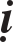 Vua hoï Löu, huùy Tuaán, laø con thöù ba cuûa Vaên Ñeán. Phaûn nghòch cha, gieát anh laø Thieäu ôû Nam Giao vaø ba möôi moát ngöôøi. Töï leân ngoâi, ñoåi nieân hieäu laø Hieáu Kieán. Nieân hieäu Hieáu Kieán naêm thöù hai gieát ngöôøi chuù laø Nghóa Tuyeân. Nieân hieäu Ñaïi Minh naêm thöù hai, gieát cha con Vöông Taêng Ñaït. Coù ngöôøi daân toäc Khöông (phía Taây Trung Quoác) teân laø Cao Xaø Phaûn. Vieäc naøy ñeán tai Sa-moân Ñaøm Tieâu. Vua haï chieáu chæ raèng: Phaät phaùp doái traù, Sa-moân hoãn taïp. Chöa ñuû giuùp cho giaùo phaùp roäng lôùn maø thaønh troán traùnh. Laïi theâm taâm gian xaûo, phaùt khôûi tình traïng haêng, thöôøng hay nghe ñoù. Baïi ñaïo loaïn tuïc, nhaân thaàn raát töùc giaän. Giao phoù cho sôû quan nôi ñang ôû, gia toäi sa thaûi. Sau coù ai traùi phaïm seõ bò gieát, beøn laäp caùc ñieàu chöông. Neáu vò Taêng naøo töï mình giôùi haïnh khoâng ñaày ñuû ñeàu cho hoaøn tuïc, ban chieáu chæ thì nghieâm troïng nhöng cuoái cuøng khoâng thi haønh.Tröôùc ñoù, vaøo thôøi Thaùnh ñeá nhaø Taán, Söu Thuûy chuyeân vieäctrieàu chính, muoán Sa-moân phaûi kính leã Vöông Haàu, nhöng nhaø vua yeân laëng, phaûn ñoái lôøi baøn khoâng ñoàng yù. Ñeán khi Hoaøn Huyeàn cöôùp ngoâi, laïi noùi lôøi baøn tröôùc nhöng cuõng khoâng thöïc haønh. Ñuû nhö trong phaàn noùi rieâng.Theá Toå, vaøo nieân hieäu Ñaïi Minh thöù saùu, khieán quan Höõu Ty taâu lôøi baøn, khieán Sa-moân kính leã. Ñaõ laøm haønh ñoäng baïo ngöôïc nhö caét cheùm moå. Duøng roi ñaùnh vaøo ngöôøi, nöùt neû maët maøy maø cheùm ñaàu, khoâng coù gì taøn aùc baèng.Vaû laïi, Taêng leã baùi Vöông Haàu khoâng phaûi laø pheùp taéc cuûa nöôùc, neân cuõng khoâng thöïc haønh.Nieân hieäu Ñaïi Minh naêm thöù taùm, vua Theá Toå baêng haø, con leân noái nghieäp. Tìm xeùt cho laø Minh Ñeá ñaõ ñoaït, maø Truyeàn Dòch trình baøy vua laø baäc cao thöùc. Laïm hình sao bieát coù theå cao thöùc ö? Khoâng bao laâu bò tuyeät töï, thaân danh ñeàu dieät, coù theå cho laø heát loøng soi xeùt ö?Trong boä “Tuùc Töû Hieån Thuaät” noùi raèng: Hoï Toáng töï xöng thuûy ñöùc, thöøa vaän ñieån ngoï, taùm vò vua chaùnh vò, möôøi naêm naêm kyû, boán kinh tuyeät ñích, ba hieäu höng thaïnh. Cöûa aûi hoïa naïn, coát nhuïc laán hieáp nhau, ñaâu theå noùi ñöôïc?****Ñaïi Ñöôøng, vua Cao Toå laø Thaùi Voõ Hoaøng Ñeá ban chieáu chæ sa thaûi hai ñaïo Phaät Laõo. Cuoái nieân hieäu Voõ Ñöùc, Taêng ñoà caøng nhieàu, haï chieáu chæ löïa choïn thanh loïc ngöôøi nghieâm tuùc ñeå laïi, khoâng goïi laø tröø dieät, raát sai yù chæ. Vì theá ban chieáu chæ: Traãm seõ kyø ngöï Vuõ, laøm höng thaïnh giaùo phaùp, suy nghó lôïi ích, ñeå taâm hoä trì, khieán ngoïc vaø ñaù deã phaân bieät, coû thôm coû hoâi (toát, xaáu) deã bieát, tröôøng toàn dieäu ñaïo, haún giöõ vöõng phöôùc ñieàn, chính laø muoán taêng ñoà trong saïch neân phaûi sa thaûi nhöõng ngöôøi khoâng chaân chaùnh. Ñaây chính laø chieáu chæ cuûa traãm.Theá nhöng, Dòch ñaõ cho laø dieät phaùp thì thaät laø vu khoáng toäi cho vua. Löôùi trôøi khoâng loït moät vieäc gì, may maén gaëp ñöôïc chaùnh saùch kho- an hoàng, neân môùi coøn vò thuû lónh kia maø thoâi. Coøn laïi nhö lôøi keå ôû sau.Truyeàn Dòch laïi daãn, ñôøi Nguyeân Nguïy, Thöôïng Thö ban leänh Vöông Tröøng nhaäm thaønh taâu leân raèng: Khoâng cho trong laøng aám xaây döïng chuøa chieàn, caám khoâng cho ngöôøi ôû.Laïi daãn lôøi Thöôïng Thö khieán Cao Trieäu taâu raèng: Taêng kyø hoä tuùc caáp taùn cho Baàn nhaân xem xeùt lôøi bieåu taâu leân maø khoâng tröø dieät. Chæ boû töôùng traïng, söûa chöõa haøn hac, chænh ñoán giaùo phaùp tröø boû söï nguy hieåm kia. Ñaây laø lôøi khuyeân can veà söï môû mang uûng hoä.****Ñôøi Haäu Trieäu, quan Trung Thö Thaùi Nguyeân teân Vöông Ñoä taâu sôù leân vua.Thaïch Hoå hoûi raèng: Phaät hieäu laø Theá Toân, quoác gia kính troïng, laøng xoùm moïi ngöôøi khoâng daùm xem thöôøng. Vaäy coù neân thôø Phaät hay khoâng?Laïi, Sa-moân laø ngöôøi thanh khieát, cao thöôïng, thinh chaùnh. Haïnh coù theå thanh tònh, nhöng sau môùi laøm Ñaïo só. Nay Sa-moân quaù ñoâng. Hoaëc coù ngöôøi gian, troán traùnh quaân dòch, nhöõng ngöôøi ñoù laøm sao phaân bieät. Ñaây laø lôøi sôù Vöông Ñoä ñaõ taâu leân.Do Vöông giaû teá leã trôøi ñaát, cuùng baùi traêm thaàn, neân teá leã thöôïng coù höôûng. Ñöùc Phaät giaùng sinh ôû Taây Vöùc, chaúng phaûi laø Trung Hoa kính phuïng.Haùn Thò ñaàu tieân ñöôïc ñaïo kia, chæ nghe ôû Taây Vöùc rôï Hoà laäp chuøa. Nguïy theo pheùp taéc cuûa Haùn. Trieäu do ñieàu leä xöa, yeâu caàu ngöôøi hoï Trieäu khoâng ñöôïc ñeán chuøa. Ngöôøi naøo ñaõ laøm thì phaûi hoaøn tuïc. Keû só trong trieàu ñoàng yù theo lôøi sôù taâu naøy. Thaïch Hoå haï chieáu raèng: Lôøi sôù taâu leân vua cuûa Vöông Ñoä cho laø Phaät laø vò Thaàn ôû nöôùc ngoaøi chaúng ñöôïc caùc nôi ôû Trung Hoa kính thôø. Traãm ra khoûi bieân nhung, nghi tuøng boån tuïc (?). Phaøm pheùp taéc do vua ban haønh nhieàu ñôøi thi haønh, neáu söï vieäc ñaày ñuû khoâng thieáu, sao laïi haïn cheá trieàu ñaïi tröôùc. Di Tieäu laøm Ñaïo só, soá ngöôøi öa thôø Phaät ñeàu nghe raát nhieàu. Truyeàn Dòch laøm vaên trau chuoác phaàn nhieàu laø trình baøy söï doái traù, saùch cuûa ñaïo Laõo nguïy voïng töø xöa. Huyønh thö hôïp khí, só nöõ daâm haønh. Xích Chöông nhaøm cuùng, u minh loaïn khôûi, ñaây laø bieát voïng laøm laø hung; loaïn tuïc laø gieát toäi coù dö. Vì sao? Vì truyeàn Dòch noùi raèng: Phaät Ñoà Tröøng khieán ñeä töû du hoùa caùc quaän caùc nöôùc. Hoïc troø cuûa Chi Tuaàn laø ngöôøi giuùp vieäc ñaéc löïc cho hoï. Traùi laïi ba yù chæ huyeàn dieäu, trau chuoác taø giaùo. Ñaây laø noùi cheâ bai trôøi ñaát, trôøi ñaát khoâng dung tha, laø sao?Phaät Ñoà Tröøng laø ngöôøi cuûa Thaùnh. Loã ôû ngöïc aùnh saùng thoâng suoát, khoâng nhôø ñeøn ñuoác soi chieáu. Nhìn caùi linh chieáu trong baøn tay maø ngoài xem söï thaéng baïi. Hai vua kính troïng Ngaøi nhö vò Thaàn, traêm daân toân suøng Ngaøi nhö Phaät. Phaät Ñoà Tröøng ñaõ döï bieát ñöôïc söï phaûn boäi cuûa Ñoâng Tröø (Ñoâng Thaùi töû), neâu tröôùc hoïa cuûa Thaïch Thoâng, cho ñeán naïn sinh yeâu hieän; can ngaên Thaïch Hoå duøng hình phaït quaù naëng seõ höôûng thoï khoâng xa, ñaây laø lôøi noùi raát chí thieát, maø Truyeàn Dòch noùi raèng: Ñoà Tröøng xuùi Thaïch Hoå gieát chaùu ñeå giöõ ngoâi vò Ñeá vöông kia, sao lôøi noùi naøy quaù ñaùng nhö vaäy.Laïi noùi raèng hoïc troø cuûa Chi Tuaân laø caùnh tay ñaéc löïc cuûa ÑoàTröøng. Ñôøi Taán, Nam Ñoä chæ coù moät Ñaïo laâm tuy laø ñoàng thôøi, nhöng giang sôn ñoà vieät ñaâu coù ñöôïc phaân taùn ra, ñeán phöông Baéc laøm caùnh tay ñaéc löïc cho trieàu ñaïi Trieäu.Laïi noùi: Phaûn laïi ba yù chæ huyeàn dieäu, trau chuoác taø giaùo, ñaây cuõng laø lôøi luoáng doái, ñaâu ñöôïc voïng chæ. Hôn nöõa, thuaät taùc cuûa ñaïo Laõo chæ coù naêm ngaøn quyeån, maø hôn möôøi ngaøn quyeån laø luoáng doái. Ñuû roõ vieäc cuûa Nguïy Nhaâït, Khöông Baân?Song töï ngaãm nghæ laø thaåm, cho raèng Taêng cuõng vaäy. Giaùo nghóa cuûa Phaät toång hôïp coù choã trôû veà. Vaên tröôùc sau khoâng traùi nhau. Tìm manh moái kinh cuûa ñaïo Laõo xen vì sao maø laïm nhau quaù vaäy, khoâng theå töï laäp moät nghóa. Cheâ bai ñaïo Phaät, hoaëc boán quaû, möôøi ñòa lieân keát trong kinh; hoaëc coõi trôøi, ñòa nguïc ñaày ñuû trong saùch Phaät. Ñaây ñeàu laø söï thaêng traàm cuûa nghieäp haønh, laø luùc thaïnh cuûa baùo nhaân (laø luùc quaû baùo ñaày ñuû quaû baùo).Hoûi: Vì ngoâi vò coù giai caáp neân söï vöôït quaù lôøi cuûa keû noùi khoaùc. Nhö vaäy taïi sao noùi laø Ñoà Tröøng truyeàn meâ loaïn chaân, khoâng coù maûy may giuùp cho söï giaùo hoùa.Thaät ñaùng thöông thay****Thaùi Moâ, töï Ñaïo Minh, ngöôøi ôû Traàn Löu. Ñôøi Taán, quan Thaùi Thöôøng Baønh Thaønh Vöông Hoaønh Bieåu. Tuùc Toå öa ñaïo Phaät, chính tay veõ hình töôïng ôû giaûng ñöôøng Laïc Hieàn. Traûi qua caùc naïn giaëc maø giaûng ñöôøng vaãn coøn. Hoaëc bieân soaïn, hoaëc taùc tuïng, hieåu bieát neâu ra cho Hoaèng Bieåu baøn baïc.Thaùi Moâ noùi: Phaät laø ngöôøi gioáng nhö moïi rôï (daân toäc Di), chæ môùi nghe bieán Di töø Haï, chöa nghe bieán Haï töø Di.Thieân ñeá duø nhieàu taøi, höùng thuù veõ töôïng ñaây chöa phaûi laø hình dung cuûa Ñaïi Toáng thaïnh ñöùc. Nay muoán phaùt vöông maïng, ra saéc leänh cho söû quan treân xöùng vôùi chí cuûa Tieân ñeá öa thích Phaät, döôùi laø vì daân toäc Di Nhung laøm baøi tuïng khen ngôïi hình töôïng ñoù, ñoái nghóa ñaây coù nghi chaêng?Khöông Ñeá leân ngoâi baùi Tö Ñoà, thaùng naêm, naêm thöù tö nieân hieäu Vónh Hoøa ra chieáu chæ, coá chaáp khoâng ñeán. Daâng sôù xin haøi coát, Hieáu Toâng khoâng ngöï ñeán chính ñieän maø ñeán nhaø ngoaøi, coù môøi Thaùi Moâ nhöng khoâng ñeán. Hoaøng Thaùi haäu ra chieáu Chæ baõi trieàu. Coâng khanh nhaø Taàn môøi Thaùi Moâ ñeán Ñình UÙy (töùc huyeän UÙy) chòu toäi, Moâ sai ñeä töû laø Toá Phuïc ñeán Ñình UÙy ñeå chòu toäi. Vua ra chieáu chæ mieãn trò thöù daân, lieàn ñoùng cöûa khoâng ra ngoaøi. Ñaây ñeàu laø keû doát naùt coá chaáp, khökhö ñoái vôùi queû khaûm, laøm sao Tænh. Theá maø, Truyeàn Dòch cho laø Thaàn trung thaønh, chöa phaûi laø baøn luaän thaønh thaät. Vì sao lôøi ñeà nghò chaâm bieám cuûa Thaùi Moâ y cöù haïn cuoäc thaàn chaâu moät nöôùc, cho ñaây laø Trung Quoác. Ñöùc Phaät thì y cöù chung coõi Dieâm-phuø-ñeà laø moät chaâu, cho ñaây laø vuøng bieân ñòa. Töø neâu baøy, phía Ñoâng nöôùc ñaây y cöù bôø bieån, ba phöông thì khoâng. Khoâng thì chaúng theå cho laø khoâng coù bieân giôùi ñeå thaáy. Chaâu ñaây maø baøn thì boán phía vaây quanh bieån. Trung taâm nöôùc Thieân Truùc töø Haï ñeán Baéc haønh. Trong phöông khoâng coù aûnh laø chaùnh quoác cuûa thieân haï, vì theá Ñöùc Phaät giaùng sinh ôû ñaây. Huoáng chi laø giai caáp bì kòp chính giöõa ba ngaøn maët trôøi maët traêng, vaïn öùc trôøi ñaát. Chæ coù Ñöùc Phaät thoáng nhieáp Thaùi Moâ chaúng theå hieåu ñöôïc.Vaû laïi, ngöôøi taàm thöôøng coá chaáp, chaáp cho laø gioáng khi xöa, ng- hóa laø nhaø thì töï cho laø ñaát cuûa ta vui, ngöôøi thì töï cho laø daân cuûa ta toát, khoâng ñaùng laáy laøm laï. Trung Nguyeân, Tung Laïc Thoå khueâ traéc caûnh cho laø chính giöõa. Chính laø rieâng bieät cuûa Thaàn chaâu.Ñeán khi phaân chia khoâng theå nhaát ñònh ñöôïc.Giang Bieåu ñaát baèng phaúng, khí haäu thaáp, vì theá goïi laø Döông Chaâu. Hoï Taán boân ba ñeán lieàn xöng laø Vaên Quoác. Bieán Di töø Haï, ñaây laø noùi coù lyù do, Khoång Töû ôû Cöûu Di khoâng phaûi laø queâ muøa. Vaû laïi, coù ñöùc thì quaân nhaân, voâ ñaïo thæ noåi loaïn, vì theá Haï, voõ sinh phöông Taây Vaên Vöông lôùn leân töø phöông Ñoâng. Ñôøi Nguyeân Nguïy doøng doõi Thaùc Baïc laø Rôï Ñòch phöông Baéc, vua ñeán nuùi cao, höôùng veà phía Nam, haù cho laø khoâng sinh ôû Trung Hoa maø nghòch laïi phong hoùa ñoù. Coøn nhö do ñuû laø moät thaàn thuoäc Rôï Nhung ôû phöông Taây, Taàn Muïc do ñoù maø chieám ñoaït ngoâi. Nhaät Thieàn thuoäc gioáng Rôï Hieåm Duaãn, Haùn Voõ thu nhaän maø ngoâi vò coøn. Vì theá, bieát ñaïo laø ôû choã toân troïng, chöa haïn cuoäc ôû Di, Haï. Thaùi Moâ kieân coá töï thuû, chöa goïi laø thoâng nhaân (ngöôøi thoâng suoát) choáng chieáu chæ traùi meänh leänh, phaïm toäi ñieän pheá, ñaùng bò gia hình. Laïi noùi roõ. Ngoïc Bích lôùn nhoû chæ giôùi haïn cuûa moãi nöôùc, baäc Thaùnh taøi ba cuøng Thaàn ñaït lyù khoâng giôùi haïn phöông höôùng. Vì theá, nuùi Khoâng Ñoång chaúng giôùi haïn chín chaâu, nuùi Coân Luaân chính laø ñaát Thieân Truùc, maø Huyønh Ñeá côõi xe töø phöông Taây ñeán. Lyù Laõo, Doaõn Hyû tieáp Voõ maø ñaêng vò, ñaây laø sao ö? Bieát coù theå quy veà chaêng. Vaû laïi, thaáy ñuùng thôøi cô thì laøm khoâng neân ñôïi, gioáng nhö Haï, Kieät laøm chính trò. Ñoát Huyønh Ñoà, gieát Long Phuøng laø vieäc baïo aùc cuûa chaùnh saùch nhaø Taàn. Ñoát kinh saùch choân soáng Nho só, luùc baáy giôø theá tuïc truyeàn baù, ñaây laø vua voâ ñaïo nhöng ñaát ñai xa roäng, gaïch ngoùi nhieàu Coâng Kieät, baét ñaàu töø Hoaøng ñeá ta chöa toân cung ñöùc, nhöng nhieàu ñôøi thaïnh haønh nghóa phaûi coù khencoù cheâ. Ngöôøi xöa coù noùi, vua Nghieâu, Thuaán chöa chaéc laø Thaùnh hoaøn thieän; Vua Kieät, Truï ñaàu coù theå laø cöïc ngu. Nhöng ñeàu quy veà loãi ôû Haï, AÂn, toân nghieâm ôû Ñöôøng, Ngu, söï doái traù cuûa boïn thieân ñaûng khoâng ñaùng noùi. Thaùi moâ taâm heïp hoøi ñaâu ñaùng noùi.Ñôøi ñöôøng, “Saùch Ñaëc tieán Trònh Coâng Nguïy Tröng” coù moät traêm ñieàu, trong ñoù coù moät ñieàu hoûi raèng: “Söï höng thaïnh, sôùm muoän, ñöôïc maát cuûa kinh Phaät nhö theá naøo?”Ñaùp: Ngoâi sao troøn ban ñeâm rôi xuoáng, Phaät giaùng sinh luùc sao mai moïc, ngöïa traéng saùng sôùm ñeán, phaùp höng thaïnh vaøo ñôøi Haùn. Nhöng vò Phaùp vöông töï taïi bieán hoùa khoâng cuøng, thaâu nuùi Tu-di trong hoät caûi, che maët trôøi maët traêng döôùi hoa sen. Maây phaùp, möa töø, chaâu saùng, thuyeàn baùu, ñem caùc con ra khoûi nhaø löûa, cöùu chuùng sinh trong bieån khoå. Muõi teân baèng ñaù ñöôïc doài maøi thì chaët xöông döùt gaân,e ñöôïc thoa daàu nhôùt thì ngöïa nhanh xe gaáp. Caàn phaûi tinh taâm hoài höôùng, khieán chí quy y. Neân tin lôøi noùi cuûa Truyeàn Nghò, khoâng theo lôøi taâu cuûa Thaùi Moâ, ñaây laø vò troïng thaàn cuûa nöôùc. Coù theå goïi laø baäc cao thöùc coù choã quy y. Vì theá, Thaùi Toâng kính laøm bia, tay veõ ñaù kia, choân chung ôû Chieâu Laêng, ñaây laø göông maãu cuûa muoân ñôøi. Thaùi Moâ cuoäc ñôøi ñaõ heát (tuoåi taùc ñaõ nhieàu) maø coâng duïng thì ít. Töï ñaén ño khoâng coù taøi naêng neân moät möïc töø choái vieäc coâng chaùnh. Nhöng neâu vieäc Hoa Di ngaên caùch, chöa goïi laø thoâng nhaân (ngöôøi thoâng suoát), laïi khoâng ñaùng khen ngôïi. Ñôøi Toáng, Nhan Dieân Chi ngöôøi Lang Gia, coù hoïc thöùc, öa uoáng röôïu, buoâng lung khoâng giöõ gìn oai nghi teá haïnh. Ñôøi Toáng, vaøo nieân hieäu Nguyeân Gia dôøi ñeán Thaùi Thöôøng. Sa-moân Tueä Laâm duøng taøi hoïc höôùng veà cöùu giuùp, ñöôïc Thaùi Toå khen thöôûng. Moãi khi laøm leã thaêng toøa, Dieân Chi ganh gheùt noùi raèng: “Toøa Tam Ñaøi naøy coù theå ñeå ngöôøi khaùc ngoài”. Vua nghe vaäy lieàn thay ñoåi saéc maët. Truyeàn Dòch neâu ñoù laø Danh só, ôû ñaây coù theå bieát. Do Sa-moân Tueä Laâm ñöôïc Vaên Ñeá suøng aùi. Dieân Chi khoâng theå laøm quan, ganh gheùt maø cheâ bai. Ñaõ khoâng döï vaøo trieàu chính, lui veà ôû laøng queâ Tö Tuaán laøm Thöù söû Döông Chaâu, côõi xe veà nhaø, Dieân Chi choáng gaäy traùnh ñi vì cheâ bai. Khoâng kinh doanh söï nghieäp, aùo vaûi, côm rau moät mình daïo chôi ôû choán hoang vaéng. Baáy giôø, Nhan Dieân Chi khoâng tham döï vaøo caùc baäc hieàn cuûa trieàu ñình nhöng hieån luaän khoâng ai bì kòp. Coøn laïi nhö trong “luaän Ñaït taùnh” coù noùi.Song Dieân Chi soaïn luaän khen ngôïi raát nhieàu. Coøn nhö aûnh tíchchung cuûa Phaät, ñaûnh raêng, moùng, y, baùt, tích tröôïng, hai taám meàn loâng cuûa Phaät. Khoâng nhö vaäy ñeàu laø ñaët ñieàn caû laø maãu möïc cuûa baäc cao baït taøi gioûi.Noùi ngöôøi khaùc laø cheâ Sa-moân Tueä Laâm nhaát thôøi maø thoâi. Boán luaän kia ñeàu thaáy trong boä “Luïc Tröøng Tuïc Phaùp Luaän”, ñôøi Toáng.****Tuùc Maïc Chi, ngöôøi Lan Laêng, ñôøi Toáng. Nieân hieäu Nguyeân Gia naêm thöù möôøi hai laøm quan Huyeän ôû Ñôn Döông. Laøm sôù taâu leân vua khen ngôïi söï giaùo hoùa cuûa Phaät giuùp Trung Quoác ñaõ traûi qua boán trieàu ñaïi. Chuøa thaùp, hình töôïng tính ra caû moät ngaøn, toái coù theå buoäc taâm, lui ñuû ñeå khuyeán khích. Töø xöa ñeán nay, kính tình ngoïn ngaønh, khoâng cho tinh thaønh laø cuøng toät, laïi cho söï xa xæ caïnh tranh laø troïng, traùi trung vöôït cheá.Xin töø nay veà sau ñuùc töôïng ñoàng, xaây chuøa thaùp. Tröôùc ñeán sôû taïi (sôû quan) trình baøy söï vieäc, ñôïi traû lôøi seõ laøm. Xem lôøi taáu traïng kia, baûo boû vieäc xa xæ caïnh tranh. Chaúng phaûi noùi laø tröø boû. Ñaây thaät laø töôùng truï, ôû ñoù ñeå môû mang.****Chu Laõng ngöôøi Nhöõ Nam, ñôøi Toáng Thaùi Toå laøm quan Noäi söû ôû Lö Laêng, laøm sôù taâu raèng: Töø khi hoï Thích, löu truyeàn giaùo phaùp, kia coù nguoàn goác, trích daãn dung nhuaän cuõng ñaõ roäng, maø xen loän y thuaät nöông vieäc boùi toaùn, ngoaïi hình cuõng dung, noäi giaùo khoâng hoái, nhöng roäng lôùn trong thieân haï, khoâng loaïn saùt. Nay phaûi nghieâm giöõ luaät Phaät boå ích cho nöôùc nhaø. Ngöôøi coù caùc loãi laàm thì cho nghæ, phaân boå ñi nôi khaùc. Soá coøn laïi tuøy theo taøi naêng, ñeàu coù ñieàu leä, khieán cho Thieàn ng- hóa kinh tuïng moïi ngöôøi ñeàu ñoàng nhaát. AÊn uoáng sô saøi ñaïm baïc, maëc aùo vaûi. Neáu coù ngöôøi ñoä thì khieán hoï tröôùc tu taäp nghóa haønh boån. Thaàn taâm kia coù theå huû laäu, trôøi ngöôøi kính sôï. Neáu tröôùc ñaây tuy laø Haàu Vöông Gia Töû cuõng khoâng neân caâu neä, yù ñoàng nhö tröôùc.****Ngu Nguyeän ngöôøi ôû Coái Keâ. Ñôøi Toáng Minh Ñeá laøm quan chöùc Trung Thö, dung maïo ñieàm tónh nhöng lôøi noùi hay ngang ngöôïc.Vua öa Truyeàn Dòch pheá boû chaùnh söï. Ngu Nguyeän noùi raèng: Vua Nghieâu duøng ñaây Ñôn Chu, chaúng phaûi nhaân chuû öa thích.Vua nghe vaäy noåi giaän, loâi xuoáng döôùi ñieän, ban ñaàu khoâng toû veû sôï seät. Hai ba ngaøy sau laïi keâu ñeán choã Minh Ñeá. Sau xaây döïng chuøa Töông Cung raát roäng lôùn.Nguyeän noùi: Xaây döïng chuøa naøy, ñaøo hang laøm toån thöông loaøi deá, loaøi kieán. Nung gaïch ngoùi chaùy loaøi saâu loaøi truøng. Gian nan cöïc khoå, traêm hoï kieät söùc. Vôï con buoân baùn, oâi thoâi! Ñaày ñöôøng. Neáu Phaät coù bieát, nghó kia coù toäi. Neáu Phaät khoâng bieát thì laøm ñoù coù lôïi ích gì.Ngang ngöôïc ra giöõ Taán An. Ñaây thaät laø loaøi cuûa baäc ñaïi töø, ñöôïc Phaät truyeàn ñaït.Theá nhöng, Truyeàn Dòch cho raèng tröø boû, chaúng phaûi yù kia.****Tröông Phoå Teá, ngöôøi ôû Thöôøng Sôn. Lôøi noùi traêm nhaø ñeàu thích. Trong nieân hieäu Thaùi Hoøa ñoåi thaønh Giaùn Nghò ñaïi phu. Ñeán ñôøi Hieáu Minh leân ngoâi thì khoâng gaàn guõi trieàu ñình nöõa, chuyeån sang toân suøng Phaät phaùp. Vieäc Giao Mieáu (cuùng mieáu) giao cho quan Höõu Ty. Taïo döïng chuøa töôïng khoâng nghæ ngôi. Beøn can ngaên raèng: “Kính mong caån thaän oai nghi, muoân nöôùc laøm nghi thöùc”.Chính thaân ñeán boùi ôû Giao Mieáu, trong loøng buoàn baõ ñeán teá leã ngaøy moàng moät, ngaøy raèm. Moät ngöôøi coù ñöôïc nieàm vui thì daân chuùng nöông nhôø theo ñoù. Nhöng sau tinh taán ñoái vôùi Tam baûo, tín taâm ñoái vôùi Nhö Lai. Ñaïo do giaùo hoùa maø ñöôïc thaâm nhaäp. Vì theá caùc laäu coù theå heát. Phaøm tuøy leã chöùa nhoùm, vì theá bôø kia coù theå ñeán. Sôù taâu teân khoâng ñöôïc traû lôøi. Lôøi cuûa Tröông Phoå Teá nhö vaäy. Theá nhöng Truyeàn Dòch loäng buùt voïng theâm vaøo. Daâm Taêng hoan oá, ñaïo ôû noäi cung, laøm vieäc phi phaùp. Phi chuû naøy ñeàu thoâng daâm.Traêm daân khoå nhöng treân khoâng bieát. Ñaây laø noùi gian xaûo buoâng lung, ñaâu ñöôïc voïng cuùng thí. Cung caám coù haïn, phoøng ngöï coù luùc. Chuyeân noùi daâm oâ, tuùng buùt voïng trình baøy, y cöù quan Thaùi söû.Noùi chung veà caên cô thaän trong: Thöôøng hay töùc giaän, toû veû khinh cheâ. Con chim kieâu coù theå aên thòt chim meï, ngöôøi quaân töû hoå theïn nghe, Ñình vieát chöõ baùch nhaân. Haùn Haäu ban ñeâm ñi tuaàn tra, chaúng phaûi cuoàng chaúng phaûi say, ñaây laø naïn ñieám nhuïc. Nhöng Truyeàn Dòch töï laøm vieäc daâm oâ, boïn aáy thöôøng coù vôï con, cho neân gia ñình cuûa Lyù Nhó, Lyù Tö Vöông; con chaùu cuûa Tröông Hoaønh, Tröông Loã doøng doõi hieån nhieân khoâng teá nghi thì khoâng coù. Chaúng hieåu vì sao ngaøy nay Ñaïo só baét chöôùc Taêng só xa taøi döùt saéc, thanh cao ñoäc vaõng khoâng dính líu vôùi theá tuïc, raát laáy laøm laï. Vì theá, Truyeàn Dòch troïng taøi saéc kia ñoàng nhö theá cheâ bai Taêng.Nhö trong kinh “Laõo Töû Hoùa Hoà” noùi raèng: Ñaõ hoùa Hoà Vöông kh- ieán Doaõn Hyû thaønh Phaät. Ngöôøi taùnh hung haêng, huûy hình boû vieäc trang söùc ñeïp ñeõ, khoâng cöôùi vôï, chaúng coù con noái doõi toâng ñöôøng neân goïi laø Sa-moân. Coøn laïi nhöõng keû yeáu heøn döïa theo goác kia, thì vôï con khoâng boû. Y theo ñaây maø baøn vieäc aáy. Ñaïo só Quaùn Trung, y phuïc, muõ pheùp taéc khoâng khaùc theá tuïc, vôï con noái doõi, nöông theo ñaïo phaùp, khoâng ñaùng laáy laøm laï. Do ñaây, Tieân ñoàng, ngoïc Nöõ haàu haï söï thaáp heøn cuûa LaõoQuaân. Huyønh Ñình Chu Hoä noùi veà vieäc cuûa maïng moân. Döï ñònh muoán laøm cho daáu veát cuûa Taêng khoù heát, beøn phæ baùng cuøng khaép. Voán yù ñònh kia laø nhö vaäy ö?****Lyù Tích, ngöôøi ôû ñaát Trieäu. Laøm baïn vôùi Duyeân Xöông Maït Ñôøi Nguïy Vi Cao Döông Vöông. Baáy giôø, daân chuùng phaàn nhieàu boû nhaø laøm Sa-moân. Lyù Tích daâng sôù taâu raèng: Leã ñeå daïy ñôøi, phaùp daãn daét ñôøi sau. Daáu veát ñaõ khaùc, phaân chia cuõng khoâng gioáng. Vì theá trong ba ngaøn toäi, khoâng coù gì lôùn baèng toäi baát hieáu. Toäi baát hieáu lôùn chaúng qua laø tuyeät töï. Nhöng toäi tuyeät töï thaät khoâng coù gì lôùn baèng. Tình ñaâu ñöôïc xem thöôøng traùi leã yù buoâng lung höôùng veà Phaät phaùp. Naøo ñöôïc boû caùi chaùnh ñöôøng ñöôøng maø theo phaùp cuûa quyû.Linh Thaùi haäu traùch Tích vì sao cho laø phaùp cuûa quyû, cheâ bai Phaätphaùp.Lyù Tích taâu raèng: “Thaàn troäm muoán thanh minh Phaät phaùp	giuùpcho ñaïo tuïc ñeàu thoâng, chöù khoâng daùm voïng cho laø cheâ bai. Hôn nöõa, teân quyû ñeàu laø thoâng linh ñaït xöùng. Ba Hoaøng naêm Ñeá ñeàu goïi laø quyû. Trong kinh Dòch noùi: Bieát tình traïng cuûa quyû thaàn. Trong saùch Chaâu Coâng Töï Myõ cuõng noùi: Coù theå thôø quyû thaàn. Kinh Leã noùi: Minh thì coù leã nhaïc, U thì coù quyû thaàn. Phaät chaúng phaûi trôøi, chaúng phaûi ñaát, voán sinh ra töø con ngöôøi, öùng ñôøi daãn daét theá tuïc, ñaïo kia u aån goïi laø quyû. Ngu toâi khoâng phaûi cheâ bai”.Linh Thaùi haäu nghe vaäy khoâng keát toäi Lyù Tích. Sau Tích bò haïi ôû Haø Döông, roõ Lyù Tích ñaõ daâng sôù muoán sa thaûi tích taû, khoâng phaûi laø phæ baùng.****Löu Truù, ngöôøi ôû bieån Boät Haûi (khoaûng giöõa baùn ñaûo Sôn Ñoâng vaø baùn ñaûo Lieâu Ñoâng, Trung Quoác). Taøi thuaät khoâng theå töï ñuû, ñeàu khoâng phaûi laø keû só. Chaáp taøi cao khoâng ñöôïc trao truyeàn, do töï so saùnh.Daâng sôù taâu raèng: Phaät phaùp löøa doái. Soá ngöôøi troán quaândòch ñoâng nhö röøng, laïi duøng lôøi bòa ñaët maéng nhieác thaäm teä raèng: Coù Ni, coù Öu- baø-di (nöõ cö só) thaät laø vôï con cuûa Taêng. Toån haïi thai nhi, gieát con caùi, tình traïng kia thaät khoù noùi. Nay Taêng Ni chöøng hai traêm vaïn nöõ cö só höôùng veà coù hôn boán traêm vaïn. Saùu thaùng moät laàn phaù thai, nhö vaäy trong moät naêm dieät hai traêm vaïn nhaø. Nghieäm xeùt ñieàu naøy, Phaät laø quyû ñaàu thai khoâng phaûi baäc Thaùnh. Cuõng noùi Ñaïo só khoâng phaûi laø nguoàn goác cuûa Laõo, Trang. Duøng taø thuyeát cuûa Phaät laøm phoái toïa kia maø thoâi. Roõ raøng saùch ñaây ñaõ noùi. Döùt söï nghe thaáy traàn caûnh, chuyeân noùi phaùthai gieát con, haù laø lôøi noùi cuûa chaùnh só ö?Khoång Töû thaáy moät ngöôøi laøm laønh maø queân ñi moät traêm toäi kia. Baøo Sinh thaáy moät ngöôøi laøm aùc maø troïn ñôøi chaúng queân. Tích roäng lôùn vaø heïp hoøi ñoaùn coù theå bieát, taâm cuûa keû cuoàng, ngöôøi khoân caùch xa nhau. Song thieân haï toân suøng Sa-moân coù hôn traêm vaïn, taøi saéc khoâng ham, danh lôïi chaúng öa. Ñaây laø voïng aån ñöùc, roäng laøm vieäc  daâm saùt. Moät naêm gieát hai ngöôøi con, Sa-moân cuõng vaäy, moät naêm coù hai ngöôøi nam, gia ñình laø ai. Noùi lôøi thoâ loã chöa ñuû roäng, theá maø Truyeàn Dòch laïi can ngaên cho laø ñuùng. Vaø sau daâng sôù trôû laïi trình baøy sô löôïc vieäc naøy. Xeùt ra Dòch laø hoïc troø cuûa Löu Truù.****Döông Huyeàn Chi, ngöôøi ôû Baéc Bình, cuoái ñôøi Nguyeân Nguïy laøm chöùc Bí Thö Giaùm. Thaáy chuøa Phaät xaây döïng cao sang ñeïp ñeõ hao toån vaøng ngoïc. Vöông Coâng caïnh tranh nhau xaâm laán taøi lôïi cuûa traêm daân, khoâng thöông xoùt daân chuùng. Sau daâng sôù taâu raèng: Giaùo phaùp cuûa ñaïo Phaät doái traù, chæ laø luoáng phí, khoâng caàm binh khí baûo veä Toå quoác maø höôûng thoï vaät chaát cuùng döôøng, laø boïn troán traùnh quaân dòch, laø haïng toâi tôù  thaáp heøn, traùnh khoå tìm vui chaúng phaûi tu ñaïo. Laïi Phaät noùi: Coù laø luoáng doái ñeàu laø  voïng töôûng. Ñaïo nhaân bieát roõ Phaät lyù (ñaïo lyù cuûa Phaät) neân traùnh loãi hö doái kia. Vì theá, daãn taøi lôïi, khaát thöïc, tham tích tröõ khoâng thoûa maõn. Laïi noùi: Tuïng kinh Phaät toân troïng ñoàng nhö Ñeá vöông. Veõ Phaät hoïa Söï hoaøn toaøn khoâng cung kính. Môøi thænh Sa-moân gioáng nhö Khoång Töû Laõo Töû baùi tuïc, vieäc laøm phaàn nhieàu laø phuø phieám nguy hieåm, yeâu caàu laäp ñaøn ñeå bieát chaân nguïy (thaät giaû), sau ñoù Phaät phaùp coù theå vaâng theo, Thaày troø khoâng xen laãn.Nhö vaäy thì boïn troán traùnh quaân dòch trôû laïi nghóa vuï baûo veä Toå quoác. Nöôùc giaøu, binh lính ñoâng ñaûo, thieân haï raát haïnh phuùc. Huyeàn Chi ñaõ taâu sôùñaây ñaïi khaùi ñoàng nhö lôøi cuûa Löu Truù. Lôøi noùi phaàn nhieàu queâ muøa nhoû moïn khoâng hôn Chu, Khoång, vì theá tuy coù taâu leân nhöng khoâng thi haønh. Nhöng Truyeàn Dòch kheùo leùo söûa chöõa ñoái vôùi quan phuû, ñeán noãi khieán cho lôøi noùi tònh thu phoùng ñaûng cheùp ñuû nhöng khoâng truyeàn laïi. Ñaây laø choã buoàn baû xoùt xa cuûa khuùc só, chaúng phaûi laø choã ñeå taâm cuûa ngöôøi thoâng suoát.■